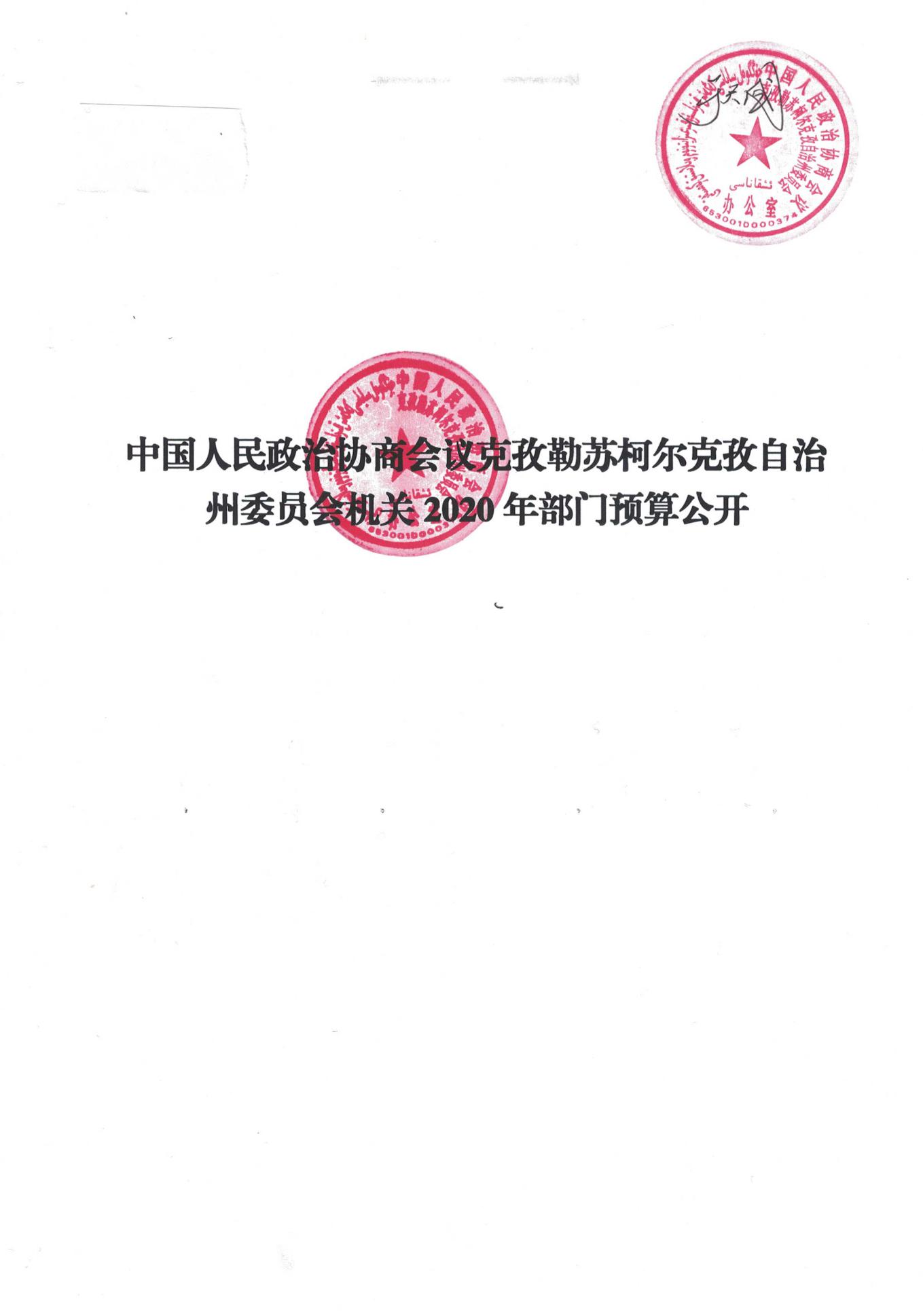 目 录第一部分  克州政协机关概况一、主要职能二、机构设置及人员情况第二部分  20202年克州政协机关预算公开表一、部门收支总体情况表二、部门收入总体情况表三、部门支出总体情况表四、财政拨款收支总体情况表五、一般公共预算支出情况表六、一般公共预算基本支出情况表七、项目支出情况表八、一般公共预算“三公”经费支出情况表九、政府性基金预算支出情况表第三部分  2020年克州政协机关预算情况说明一、关于克州政协2020年收支预算情况的总体说明二、关于克州政协2020年收入预算情况说明三、关于克州政协2020年支出预算情况说明四、关于克州政协2020年财政拨款收支预算情况的总体说明五、关于克州政协2020年一般公共预算当年拨款情况说明六、关于克州政协2020年一般公共预算基本支出情况说明七、关于克州政协2020年项目支出情况说明八、关于克州政协2020年一般公共预算“三公”经费预算情况说明九、关于克州政协2020年政府性基金预算拨款情况说明十、其他重要事项的情况说明第四部分  名词解释第一部分   中国人民政治协商会议克孜勒苏柯尔克孜自治州委员会机关概况　  一、主要职能 （一）克州政协机关负责政协自治州委员会全体会议、常务委员会议、主席会议、专题会议和各专门委员会会务工作；（二）组织实施政协的各类会议，党组会议，主席会议的决议、决定；（三）负责委员的视察、参观、调研、学习等日常活动的各项服务和组织工作；（四）负责政协工作情况的宣传报到，收集反映各界人士的意见和建议；（五）负责联系各县、市政协和州党委、政府有关部门，相互配合、协调工作；（六）负责州政协开展各项工作的后勤保障和服务；（七）承担政协主席、副主席交办的其他事务。　  二、机构设置及人员情况    情况二：无下属预算单位按以下内容说明：克州政协无下属预算单位，下设7个处室，分别是：办公室、提案委员会、经济和人口资源环境委员会、民族宗教和法制侨务委员会、教科文卫体委员会、文史和学习委员会、财务科。克州政协编制数27人 ，实有人数27人，其中：在职27人，增加1 人； 退休 44 人，增加或减少0人；离休1 人，减少 1人。第二部分  2020年部门预算公开表表一：部门收支总体情况表编制部门：中国人民政治协商会议克孜勒苏柯尔克孜自治州委员会                     单位：万元表二：部门收入总体情况表填报部门：中国人民政治协商会议克孜勒苏柯尔克孜自治州委员会             单位：万元备注：无内容应公开并说明情况。表三：部门支出总体情况表编制部门：中国人民政治协商会议克孜勒苏柯尔克孜自治州委员会        单位：万元备注：无内容应公开并说明情况。表四：财政拨款收支预算总体情况表编制部门：中国人民政治协商会议克孜勒苏柯尔克孜自治州委员会                             单位：万元备注：无内容应公开并说明情况。表五：备注：无内容应公开并说明情况。表六：表七：备注：无内容应公开并说明情况。表八：一般公共预算“三公”经费支出情况表编制单位：中国人民政治协商会议克孜勒苏柯尔克孜自治州委员会          单位：万元备注：无内容应公开并说明情况。表九：政府性基金预算支出情况表编制单位：中国人民政治协商会议克孜勒苏柯尔克孜自治州委员会                   单位：万元备注：本年没有使用政府性基金预算拨款安排的支出，故此表为空表。第三部分  2020年克州政协机关预算情况说明一、关于克州政协机关2020年收支预算情况的总体说明按照全口径预算的原则，克州政协机关2020年所有收入和支出均纳入部门预算管理。收支总预算678.73万元。收入预算包括：一般公共预算637.73万元、政府性基金预算0万元、上级专项收入41万元等。支出预算包括：一般公共服务支出637.73万元、上级专项支出41万元等。二、关于克州政协机关2020年收入预算情况说明克州政协收入预算678.73万元，其中：一般公共预算637.73万元，占93.96%，比上年增加21.78万元，主要原因是2020年政协人员有所增加，人员经费也相应的增加 ；    政府性基金预算未安排。或 0万元， 占0%，比上年增加（减少）0万元，主要原因是：无 ；上级专项收入 41万元，占6.04%，比上年增加41万元，主要今年新增科目和增加了办公设备替换项目。三、关于克州政协机关2020年支出预算情况说明克州政协2020年支出预算678.73万元，其中：基本支出637.73万元，占93.96%，比上年增加4.16万元，主要原因是2020年政协人员有所增加，人员经费也相应的增加。项目支出41万元，占6.04%，比上年增加10.27万元，主要原因是增加了办公设备替换项目。四、关于克州政协机关2020年财政拨款收支预算情况的总体说明2020年财政拨款收支总预算637.73万元。无政府性基金预算拨款的部门单位按以下格式填写。收入全部为一般公共预算拨款637.73万元，无政府性基金预算拨款。支出预算包括：一般公共服务支出637.73万元，主要用于政协事务支出 。五、关于克州政协机关2020年一般公共预算当年拨款情况说明（一）一般公用预算当年拨款规模变化情况克州政协机关2020年一般公共预算拨款基本支出630.73万元，比上年执行数增加34.74 万元，增长5.83 %。主要原因是：2020年政协人员有所增加，人员经费也相应的增加。（二）一般公共预算当年拨款结构情况一般公共服务201（类）637.73 万元，占100%。（三）一般公共预算当年拨款具体使用情况一般公共服务（201类）政协事务（02款）行政运行（01项）:2020年预算数为678.73 万元，比上年执行数增加14.43万元，增长2.17 %，主要原因是 ：2020年政协人员有所增加，人员经费也相应的增加。   六、关于克州政协机关2020年一般公共预算基本支出情况说明克州政协机关2020年一般公共预算基本支出630.73万元， 其中：人员经费553.74万元，主要包括：基本工资150.5万元、津贴补贴174.4万元、奖金12.54万元、机关事业单位基本养老保险缴费51.76万元、其他社会保障缴费54.05万元、住房公积金33.44万元、离休费9.81万元、退休费46.84万元、生活补助0.89万元、奖励金6.55万元、其他对个人和家庭的补助12.96万元等。公用经费76.99万元，主要包括：办公费3万元、印刷费3万元、邮电费2.05万元、物业管理费2.8万元、差旅费15.8万元、维修（护）费1万元、公务接待费9.49万元、劳务费2.81万元、工会经费2.06万元、福利费3.7万元、公务用车运行维护费10万元、办公设备购置21.28万元等。七、关于克州政协机关2020年项目支出情况说明1.项目名称：群众工作经费设立的政策依据：自治区、自治州相关会议重要指示精神。预算安排规模：7万元 项目承担单位：克州政协机关资金分配情况：财政拨款资金执行时间：2020年1月至12月31日2.项目名称：第一书记经费和为民办实事好事经费设立的政策依据：自治区、自治州相关会议重要指示精神。预算安排规模：12万元 项目承担单位：克州政协机关资金分配情况：财政拨款资金执行时间：2020年1月至12月31日3.项目名称：办公设备替换设立的政策依据：自治区、自治州相关会议重要指示精神。预算安排规模：22万元 项目承担单位：克州政协机关资金分配情况：财政拨款资金执行时间：2020年1月至12月31日八、关于克州政协机关2020年一般公共预算“三公”经费预算情况说明克州政协机关2020年“三公”经费财政拨款预算数为19.49万元，其中：因公出国（境）费0万元，公务用车购置0万元，公务用车运行费10万元，公务接待费9.49万元。2020年“三公”经费财政拨款预算与上年预算数持平，其中：因公出国（境）费增加（减少）0万元，主要原因是财政预算未安排；公务用车购置费为0万元，未安排预算。[或公务用车购置费增加（减少）0万元，主要原因是财政预算未安排]；公务用车运行费与上年预算数持平，主要原因是考虑到9车辆车的保险费就有5.4万元、车辆老化；公务接待费与上年预算数持平万元，主要原因是考虑其他省份政协委员相互来往较上年增加。九、关于克州政协机关2020年政府性基金预算拨款情况说明情况一：在预算中未安排政府性基金预算的部门，必须公开空表，同时做以下说明：克州政协机关2020年没有使用政府性基金预算拨款安排的支出，政府性基金预算支出情况表为空表。十、其他重要事项的情况说明（一）机关运行经费情况2020年，克州政协机关本级1家行政单位和0家事业单位的机关运行经费财政拨款预算76.99万元，比上年预算增加3.88万元，增长5.31 %。主要原因是新增加了办公设备替换项目。                  。（二）政府采购情况2020年，克州政协机关政府采购预算85.99万元，其中：政府采购货物预算65.99 万元，政府采购工程预算0 万元，政府采购服务预算20万元。2020年度本部门面向中小企业预留政府采购项目预算金额0万元，其中：面向小微企业预留政府采购项目预算金额0万元。（三）国有资产占用使用情况截至2019年底，克州政协机关占用使用国有资产总体情况为1.房屋0平方米，价值0万元。2.车辆9辆，价值275.99万元；其中：一般公务用车5辆，价值92.07万元；执法执勤用车0辆，价值0万元；其他车辆4辆，价值183.92万元。3.办公家具价值44.07万元。4.其他资产价值82.97万元。单位价值50万元以上大型设备0台（套），单位价值100万元以上大型设备0台（套）。2020年克州政协预算未安排购置车辆经费（或安排购置车辆经费0万元），安排购置50万元以上大型设备0台（套），单位价值100万元以上大型设备0台（套）。（四）预算绩效情况2020年度，本年度实行绩效管理的项目3个，涉及预算金额41万元。具体情况见下表（按项目分别填报）：备注：此项目工作经费涉及到保密内容，此表为空。（五）其他需说明的事项：无第四部分  名词解释名词解释：一、财政拨款：指由一般公共预算、政府性基金预算安排的财政拨款数。二、一般公共预算：包括公共财政拨款（补助）资金、专项收入。三、财政专户管理资金：包括专户管理行政事业性收费（主要是教育收费）、其他非税收入。四、其他资金：包括事业收入、经营收入、其他收入等。五、基本支出：包括人员经费、商品和服务支出（定额）。其中，人员经费包括工资福利支出、对个人和家庭的补助。六、项目支出：部门支出预算的组成部分，是自治州本级部门为完成其特定的行政任务或事业发展目标，在基本支出预算之外编制的年度项目支出计划。七、“三公”经费：指自治州本级部门用一般公共预算财政拨款安排的因公出国（境）费、公务用车购置及运行费和公务接待费。其中，因公出国（境）费指单位公务出国（境）的住宿费、旅费、伙食补助费、杂费、培训费等支出；公务用车购置及运行费指单位公务用车购置费及租用费、燃料费、维修费、过路过桥费、保险费等支出；公务接待费指单位按规定开支的各类公务接待（含外宾接待）支出。八、机关运行经费：指各部门的公用经费，包括办公及印刷费、邮电费、差旅费、会议费、福利费、日常维修费、专用材料及一般设备购置费、办公用房水电费、办公用房取暖费、办公用房物业管理费、公务用车运行维护费及其他费用。                     中国人民政治协商会议克孜勒苏柯尔克孜自治州委员会                        2020 年1月19日收     入收     入支     出支     出项     目预算数功能分类预算数财政拨款（补助）637.73201 一般公共服务支出678.73　    一般公共预算637.72 202 外交支出    政府性基金预算203 国防支出教育收费（财政专户）204 公共安全支出上级补助收入205 教育支出事业收入206 科学技术支出事业单位经营收入207 文化旅游体育与传媒支出其他收入208 社会保障和就业支出上级专项收入41209社会保险基金支出用事业基金弥补收支差额210卫生健康支出211 节能环保支出212 城乡社区支出213 农林水支出214 交通运输支出215 资源勘探工业信息等支出216 商业服务业等支出217 金融支出219 援助其他地区支出220 自然资源海洋气象等支出221 住房保障支出222 粮油物资储备支出223 国有资本经营预算支出224灾害防治及应急管理支出227 预备费229 其他支出230转移性支出231 债务还本支出232 债务付息支出233 债务发行费用支出小           计678.73678.73 单位上年结余（不包括国库集中支付额度结余）收  入  总  计678.73　支  出  合  计678.73　功能分类科目编码功能分类科目编码功能分类科目编码功能分类科目名称总  计一般公共预算拨款政府性基金预算拨款财政专户管理资金事业收入上级补助收入事业单位经营收入其他收入上级专项收入用事业基金弥补收支差额单位上年结余（不包括国库集中支付额度结余）类款项功能分类科目名称总  计一般公共预算拨款政府性基金预算拨款财政专户管理资金事业收入上级补助收入事业单位经营收入其他收入上级专项收入用事业基金弥补收支差额单位上年结余（不包括国库集中支付额度结余）201　02　01　行政运行（政协事务）678.73　637.72　41合计678.73　637.72　41项目项目项目项目支出预算支出预算支出预算功能分类科目编码功能分类科目编码功能分类科目编码功能分类科目名称合计基本支出项目支出类款项功能分类科目名称合计基本支出项目支出201　02　01　行政运行（政协事务）678.73　637.73　41.00　合计财政拨款收入财政拨款收入财政拨款支出财政拨款支出财政拨款支出财政拨款支出项    目合计功  能  分  类合计一般公共预算政府性基金预算财政拨款（补助）637.73　201 一般公共服务支出637.73　637.73　 一般公共预算637.73　202 外交支出 政府性基金预算203 国防支出204 公共安全支出205 教育支出206 科学技术支出207 文化旅游体育与传媒支出208 社会保障和就业支出209 社会保险基金支出210卫生健康支出211 节能环保支出212 城乡社区支出213 农林水支出214 交通运输支出215 资源勘探工业信息等支出216 商业服务业等支出217 金融支出219 援助其他地区支出220 自然资源海洋气象等支出221 住房保障支出222 粮油物资储备支出223 国有资本经营预算支出224灾害防治及应急管理支出227 预备费229 其他支出230转移性支出231 债务还本支出232 债务付息支出233 债务发行费用支出收  入  总  计637.73　支  出  总  计637.73　637.73　一般公共预算支出情况表一般公共预算支出情况表一般公共预算支出情况表一般公共预算支出情况表一般公共预算支出情况表一般公共预算支出情况表一般公共预算支出情况表编制部门：中国人民政治协商会议克孜勒苏柯尔克孜自治州委员会                       单位：万元编制部门：中国人民政治协商会议克孜勒苏柯尔克孜自治州委员会                       单位：万元编制部门：中国人民政治协商会议克孜勒苏柯尔克孜自治州委员会                       单位：万元编制部门：中国人民政治协商会议克孜勒苏柯尔克孜自治州委员会                       单位：万元编制部门：中国人民政治协商会议克孜勒苏柯尔克孜自治州委员会                       单位：万元编制部门：中国人民政治协商会议克孜勒苏柯尔克孜自治州委员会                       单位：万元编制部门：中国人民政治协商会议克孜勒苏柯尔克孜自治州委员会                       单位：万元项目项目项目项目一般公共预算支出一般公共预算支出一般公共预算支出功能分类科目编码功能分类科目编码功能分类科目编码功能分类科目名称小计基本支出项目支出类款项功能分类科目名称小计基本支出项目支出2010201行政运行（政协事务）　637.73　630.73　7合计一般公共预算基本支出情况表一般公共预算基本支出情况表一般公共预算基本支出情况表一般公共预算基本支出情况表一般公共预算基本支出情况表一般公共预算基本支出情况表编制部门：中国人民政治协商会议克孜勒苏柯尔孜自治州委员会                                                单位：万元编制部门：中国人民政治协商会议克孜勒苏柯尔孜自治州委员会                                                单位：万元编制部门：中国人民政治协商会议克孜勒苏柯尔孜自治州委员会                                                单位：万元编制部门：中国人民政治协商会议克孜勒苏柯尔孜自治州委员会                                                单位：万元编制部门：中国人民政治协商会议克孜勒苏柯尔孜自治州委员会                                                单位：万元编制部门：中国人民政治协商会议克孜勒苏柯尔孜自治州委员会                                                单位：万元项目项目项目一般公共预算基本支出一般公共预算基本支出一般公共预算基本支出经济分类科目编码经济分类科目编码经济分类科目名称小计人员经费公用经费类款经济分类科目名称小计人员经费公用经费30231公务用车运行维护费10.0010.0030108机关事业单位基本养老保险缴费51.76 51.76 30226劳务费2.81 2.8130309　奖励金6.556.5530228　工会经费2.062.0630211　差旅费15.815.830101　基本工资150.5150.530305　生活补助0.890.89　30301　离休费9.819.8130201　办公费3.003.0030209　物业管理费2.802.830103　奖金12.5412.5430102　津贴补贴174.4174.430399其他对个人和家庭的补助12.9612.9630302退休费46.8446.8430217公务接待费9.499.4930202印刷费3.003.0030229福利费3.73.730213维修(护)费1.001.0030207邮电费2.052.0530242办公用品及设备采购21.2821.2830113住房公积金33.4433.4430112其他社会保障缴费54.0554.05合计630.73553.7476.99项目支出情况表项目支出情况表项目支出情况表项目支出情况表项目支出情况表项目支出情况表项目支出情况表项目支出情况表项目支出情况表项目支出情况表项目支出情况表项目支出情况表项目支出情况表项目支出情况表项目支出情况表项目支出情况表编制部门：中国人民政治协商会议克孜勒苏柯尔克孜自治州委员会                         单位：万元编制部门：中国人民政治协商会议克孜勒苏柯尔克孜自治州委员会                         单位：万元编制部门：中国人民政治协商会议克孜勒苏柯尔克孜自治州委员会                         单位：万元编制部门：中国人民政治协商会议克孜勒苏柯尔克孜自治州委员会                         单位：万元编制部门：中国人民政治协商会议克孜勒苏柯尔克孜自治州委员会                         单位：万元编制部门：中国人民政治协商会议克孜勒苏柯尔克孜自治州委员会                         单位：万元编制部门：中国人民政治协商会议克孜勒苏柯尔克孜自治州委员会                         单位：万元编制部门：中国人民政治协商会议克孜勒苏柯尔克孜自治州委员会                         单位：万元编制部门：中国人民政治协商会议克孜勒苏柯尔克孜自治州委员会                         单位：万元编制部门：中国人民政治协商会议克孜勒苏柯尔克孜自治州委员会                         单位：万元编制部门：中国人民政治协商会议克孜勒苏柯尔克孜自治州委员会                         单位：万元编制部门：中国人民政治协商会议克孜勒苏柯尔克孜自治州委员会                         单位：万元编制部门：中国人民政治协商会议克孜勒苏柯尔克孜自治州委员会                         单位：万元编制部门：中国人民政治协商会议克孜勒苏柯尔克孜自治州委员会                         单位：万元编制部门：中国人民政治协商会议克孜勒苏柯尔克孜自治州委员会                         单位：万元编制部门：中国人民政治协商会议克孜勒苏柯尔克孜自治州委员会                         单位：万元科 目 编 码科 目 编 码科 目 编 码科 目 编 码科目项目名称项目支出合计工资福利支出商品和服务支出对个人和家庭的补助债务利息及费用支出资本性支出（基本建设）资本性支出对企业补助（基本建设）对企业补助对社会保障基金补助其他支出其他支出类类款项科目项目名称项目支出合计工资福利支出商品和服务支出对个人和家庭的补助债务利息及费用支出资本性支出（基本建设）资本性支出对企业补助（基本建设）对企业补助对社会保障基金补助其他支出其他支出201　201　0201　行政运行（政协事务）办公设备更换22.0022.00　201　201　02　01行政运行（政协事务）为民办实事好事和第一书记工作经费12.0012.00201　201　0201行政运行（政协事务）群众联建工作经费7.007.00合计41.00合计因公出国（境）费公务用车购置及运行费公务用车购置及运行费公务用车购置及运行费公务接待费合计因公出国（境）费小计公务用车购置费公务用车运行费公务接待费　19.49　0.00　19.49　0.00　10.00　9.49项  目项  目项  目项  目政府性基金预算支出政府性基金预算支出政府性基金预算支出功能分类科目编码功能分类科目编码功能分类科目编码功能分类科目名称小计基本支出项目支出类款项功能分类科目名称小计基本支出项目支出合计项  目  支  出  绩  效  目  标  表项  目  支  出  绩  效  目  标  表项  目  支  出  绩  效  目  标  表项  目  支  出  绩  效  目  标  表项  目  支  出  绩  效  目  标  表项  目  支  出  绩  效  目  标  表项  目  支  出  绩  效  目  标  表项  目  支  出  绩  效  目  标  表项  目  支  出  绩  效  目  标  表项  目  支  出  绩  效  目  标  表项  目  支  出  绩  效  目  标  表项  目  支  出  绩  效  目  标  表项  目  支  出  绩  效  目  标  表项  目  支  出  绩  效  目  标  表项  目  支  出  绩  效  目  标  表预算单位克州政协机关克州政协机关克州政协机关克州政协机关克州政协机关克州政协机关克州政协机关项目名称项目名称群众工作经费群众工作经费群众工作经费群众工作经费群众工作经费项目资金（万元）年度资金总额：年度资金总额：7　7　其中：财政拨款其中：财政拨款其中：财政拨款7　7　其他资金其他资金0　0　0　项目总体目标　1.驻村点尤喀克霍伊拉村开展群众工作经费。2.通过开展群众工作，提升该村基层组织工作能力，改善村委会办公基础条件。　1.驻村点尤喀克霍伊拉村开展群众工作经费。2.通过开展群众工作，提升该村基层组织工作能力，改善村委会办公基础条件。　1.驻村点尤喀克霍伊拉村开展群众工作经费。2.通过开展群众工作，提升该村基层组织工作能力，改善村委会办公基础条件。　1.驻村点尤喀克霍伊拉村开展群众工作经费。2.通过开展群众工作，提升该村基层组织工作能力，改善村委会办公基础条件。　1.驻村点尤喀克霍伊拉村开展群众工作经费。2.通过开展群众工作，提升该村基层组织工作能力，改善村委会办公基础条件。　1.驻村点尤喀克霍伊拉村开展群众工作经费。2.通过开展群众工作，提升该村基层组织工作能力，改善村委会办公基础条件。　1.驻村点尤喀克霍伊拉村开展群众工作经费。2.通过开展群众工作，提升该村基层组织工作能力，改善村委会办公基础条件。　1.驻村点尤喀克霍伊拉村开展群众工作经费。2.通过开展群众工作，提升该村基层组织工作能力，改善村委会办公基础条件。　1.驻村点尤喀克霍伊拉村开展群众工作经费。2.通过开展群众工作，提升该村基层组织工作能力，改善村委会办公基础条件。　1.驻村点尤喀克霍伊拉村开展群众工作经费。2.通过开展群众工作，提升该村基层组织工作能力，改善村委会办公基础条件。　1.驻村点尤喀克霍伊拉村开展群众工作经费。2.通过开展群众工作，提升该村基层组织工作能力，改善村委会办公基础条件。　1.驻村点尤喀克霍伊拉村开展群众工作经费。2.通过开展群众工作，提升该村基层组织工作能力，改善村委会办公基础条件。　1.驻村点尤喀克霍伊拉村开展群众工作经费。2.通过开展群众工作，提升该村基层组织工作能力，改善村委会办公基础条件。　1.驻村点尤喀克霍伊拉村开展群众工作经费。2.通过开展群众工作，提升该村基层组织工作能力，改善村委会办公基础条件。一级指标二级指标二级指标三级指标三级指标三级指标三级指标三级指标三级指标指标值（包含数字及文字描述）指标值（包含数字及文字描述）指标值（包含数字及文字描述）指标值（包含数字及文字描述）指标值（包含数字及文字描述）指标值（包含数字及文字描述）项目完成指标成本指标成本指标购置办公用品购置办公用品购置办公用品购置办公用品购置办公用品购置办公用品＝20000元＝20000元＝20000元＝20000元＝20000元＝20000元项目完成指标成本指标成本指标各类活动各类活动各类活动各类活动各类活动各类活动＝30000元＝30000元＝30000元＝30000元＝30000元＝30000元项目完成指标成本指标成本指标开展慰问开展慰问开展慰问开展慰问开展慰问开展慰问＝20000元＝20000元＝20000元＝20000元＝20000元＝20000元项目完成指标时效指标时效指标项目完成指标数量指标数量指标办公用品购置办公用品购置办公用品购置办公用品购置办公用品购置办公用品购置≥8次≥8次≥8次≥8次≥8次≥8次项目完成指标数量指标数量指标各类活动各类活动各类活动各类活动各类活动各类活动≥6次≥6次≥6次≥6次≥6次≥6次项目完成指标数量指标数量指标开展慰问开展慰问开展慰问开展慰问开展慰问开展慰问≥4次≥4次≥4次≥4次≥4次≥4次项目完成指标质量指标质量指标购置办公用品合格率购置办公用品合格率购置办公用品合格率购置办公用品合格率购置办公用品合格率购置办公用品合格率＝100%＝100%＝100%＝100%＝100%＝100%项目效益指标经济效益指标经济效益指标农牧民年人均收入增长农牧民年人均收入增长农牧民年人均收入增长农牧民年人均收入增长农牧民年人均收入增长农牧民年人均收入增长≥8350元≥8350元≥8350元≥8350元≥8350元≥8350元项目效益指标经济效益指标经济效益指标项目效益指标可持续影响指标可持续影响指标项目效益指标可持续影响指标可持续影响指标满意度指标满意度指标满意度指标群众满意度群众满意度群众满意度群众满意度群众满意度群众满意度≥93%≥93%≥93%≥93%≥93%≥93%满意度指标满意度指标满意度指标项  目  支  出  绩  效  目  标  表项  目  支  出  绩  效  目  标  表项  目  支  出  绩  效  目  标  表项  目  支  出  绩  效  目  标  表项  目  支  出  绩  效  目  标  表项  目  支  出  绩  效  目  标  表项  目  支  出  绩  效  目  标  表项  目  支  出  绩  效  目  标  表项  目  支  出  绩  效  目  标  表项  目  支  出  绩  效  目  标  表项  目  支  出  绩  效  目  标  表项  目  支  出  绩  效  目  标  表项  目  支  出  绩  效  目  标  表项  目  支  出  绩  效  目  标  表项  目  支  出  绩  效  目  标  表预算单位克州政协机关克州政协机关克州政协机关克州政协机关克州政协机关克州政协机关克州政协机关项目名称项目名称第一书记经费和为民办实事好事经费第一书记经费和为民办实事好事经费第一书记经费和为民办实事好事经费第一书记经费和为民办实事好事经费第一书记经费和为民办实事好事经费项目资金（万元）年度资金总额：年度资金总额：12　12　其中：财政拨款其中：财政拨款其中：财政拨款　12　12其他资金其他资金项目总体目标为村民办实事好事，解决村民实际困难。增加农牧民收入，关心关爱贫困户、低保户、残疾人等特殊家庭，帮助解决生产生活中的实际困难，实现维护社会稳定和长治久安总目标为村民办实事好事，解决村民实际困难。增加农牧民收入，关心关爱贫困户、低保户、残疾人等特殊家庭，帮助解决生产生活中的实际困难，实现维护社会稳定和长治久安总目标为村民办实事好事，解决村民实际困难。增加农牧民收入，关心关爱贫困户、低保户、残疾人等特殊家庭，帮助解决生产生活中的实际困难，实现维护社会稳定和长治久安总目标为村民办实事好事，解决村民实际困难。增加农牧民收入，关心关爱贫困户、低保户、残疾人等特殊家庭，帮助解决生产生活中的实际困难，实现维护社会稳定和长治久安总目标为村民办实事好事，解决村民实际困难。增加农牧民收入，关心关爱贫困户、低保户、残疾人等特殊家庭，帮助解决生产生活中的实际困难，实现维护社会稳定和长治久安总目标为村民办实事好事，解决村民实际困难。增加农牧民收入，关心关爱贫困户、低保户、残疾人等特殊家庭，帮助解决生产生活中的实际困难，实现维护社会稳定和长治久安总目标为村民办实事好事，解决村民实际困难。增加农牧民收入，关心关爱贫困户、低保户、残疾人等特殊家庭，帮助解决生产生活中的实际困难，实现维护社会稳定和长治久安总目标为村民办实事好事，解决村民实际困难。增加农牧民收入，关心关爱贫困户、低保户、残疾人等特殊家庭，帮助解决生产生活中的实际困难，实现维护社会稳定和长治久安总目标为村民办实事好事，解决村民实际困难。增加农牧民收入，关心关爱贫困户、低保户、残疾人等特殊家庭，帮助解决生产生活中的实际困难，实现维护社会稳定和长治久安总目标为村民办实事好事，解决村民实际困难。增加农牧民收入，关心关爱贫困户、低保户、残疾人等特殊家庭，帮助解决生产生活中的实际困难，实现维护社会稳定和长治久安总目标为村民办实事好事，解决村民实际困难。增加农牧民收入，关心关爱贫困户、低保户、残疾人等特殊家庭，帮助解决生产生活中的实际困难，实现维护社会稳定和长治久安总目标为村民办实事好事，解决村民实际困难。增加农牧民收入，关心关爱贫困户、低保户、残疾人等特殊家庭，帮助解决生产生活中的实际困难，实现维护社会稳定和长治久安总目标为村民办实事好事，解决村民实际困难。增加农牧民收入，关心关爱贫困户、低保户、残疾人等特殊家庭，帮助解决生产生活中的实际困难，实现维护社会稳定和长治久安总目标为村民办实事好事，解决村民实际困难。增加农牧民收入，关心关爱贫困户、低保户、残疾人等特殊家庭，帮助解决生产生活中的实际困难，实现维护社会稳定和长治久安总目标一级指标二级指标二级指标三级指标三级指标三级指标三级指标三级指标三级指标指标值（包含数字及文字描述）指标值（包含数字及文字描述）指标值（包含数字及文字描述）指标值（包含数字及文字描述）指标值（包含数字及文字描述）指标值（包含数字及文字描述）项目完成指标成本指标成本指标办公设备办公设备办公设备办公设备办公设备办公设备≤2500元≤2500元≤2500元≤2500元≤2500元≤2500元项目完成指标成本指标成本指标开展基层活动开展基层活动开展基层活动开展基层活动开展基层活动开展基层活动＝1600元＝1600元＝1600元＝1600元＝1600元＝1600元项目完成指标成本指标成本指标开展联谊活动开展联谊活动开展联谊活动开展联谊活动开展联谊活动开展联谊活动≤12500元≤12500元≤12500元≤12500元≤12500元≤12500元项目完成指标成本指标成本指标为民办实事好事为民办实事好事为民办实事好事为民办实事好事为民办实事好事为民办实事好事≥6250元≥6250元≥6250元≥6250元≥6250元≥6250元项目完成指标时效指标时效指标项目完成指标数量指标数量指标办公设备购置办公设备购置办公设备购置办公设备购置办公设备购置办公设备购置≥　4批≥　4批≥　4批≥　4批≥　4批≥　4批项目完成指标数量指标数量指标开展慰问活动开展慰问活动开展慰问活动开展慰问活动开展慰问活动开展慰问活动≥6次≥6次≥6次≥6次≥6次≥6次项目完成指标数量指标数量指标基层建设和办实事好事基层建设和办实事好事基层建设和办实事好事基层建设和办实事好事基层建设和办实事好事基层建设和办实事好事≥　6次≥　6次≥　6次≥　6次≥　6次≥　6次项目完成指标质量指标质量指标项目效益指标经济效益指标经济效益指标农牧民年人均收入增长农牧民年人均收入增长农牧民年人均收入增长农牧民年人均收入增长农牧民年人均收入增长农牧民年人均收入增长≥8350元≥8350元≥8350元≥8350元≥8350元≥8350元项目效益指标经济效益指标经济效益指标项目效益指标可持续影响指标可持续影响指标项目效益指标可持续影响指标可持续影响指标项目效益指标可持续影响指标可持续影响指标项目效益指标生态效益指标生态效益指标项目效益指标生态效益指标生态效益指标满意度指标满意度指标满意度指标群众满意度群众满意度群众满意度群众满意度群众满意度群众满意度≥93%≥93%≥93%≥93%≥93%≥93%满意度指标满意度指标满意度指标项  目  支  出  绩  效  目  标  表项  目  支  出  绩  效  目  标  表项  目  支  出  绩  效  目  标  表项  目  支  出  绩  效  目  标  表项  目  支  出  绩  效  目  标  表项  目  支  出  绩  效  目  标  表项  目  支  出  绩  效  目  标  表项  目  支  出  绩  效  目  标  表项  目  支  出  绩  效  目  标  表项  目  支  出  绩  效  目  标  表项  目  支  出  绩  效  目  标  表项  目  支  出  绩  效  目  标  表项  目  支  出  绩  效  目  标  表项  目  支  出  绩  效  目  标  表项  目  支  出  绩  效  目  标  表预算单位克州政协机关克州政协机关克州政协机关克州政协机关克州政协机关克州政协机关克州政协机关项目名称项目名称办公设备替代办公设备替代办公设备替代办公设备替代办公设备替代项目资金（万元）年度资金总额：年度资金总额：　22　22其中：财政拨款其中：财政拨款其中：财政拨款22　22　其他资金其他资金项目总体目标一级指标二级指标二级指标三级指标三级指标三级指标三级指标三级指标三级指标指标值（包含数字及文字描述）指标值（包含数字及文字描述）指标值（包含数字及文字描述）指标值（包含数字及文字描述）指标值（包含数字及文字描述）指标值（包含数字及文字描述）项目完成指标成本指标成本指标项目完成指标成本指标成本指标项目完成指标时效指标时效指标项目完成指标时效指标时效指标项目完成指标数量指标数量指标项目完成指标数量指标数量指标项目完成指标质量指标质量指标项目完成指标质量指标质量指标项目效益指标经济效益指标经济效益指标项目效益指标经济效益指标经济效益指标项目效益指标可持续影响指标可持续影响指标项目效益指标可持续影响指标可持续影响指标项目效益指标生态效益指标生态效益指标项目效益指标生态效益指标生态效益指标满意度指标满意度指标满意度指标满意度指标满意度指标满意度指标